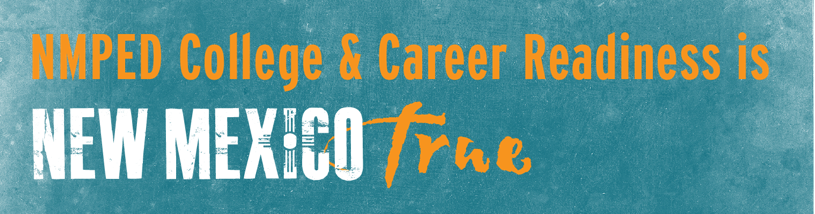 Building the Next Generation of Career and Technical EducationOutcomes – March 9 Region G Consortia MeetingVision Statement: Career and Technical Education in Region G is aligned and responsive to the needs of business, industry, economic development, and entrepreneurial skills. It is mutually accountable and brings all partners together to grow and retain our local talent.Target Industries for Investment:HealthcareSkilled trades, including alignment with MiningEducationThe Southwestern Area Workforce Development Board shares the focus on investments in local talent through Sector Strategies focused on Healthcare and Education, which creates an incredible opportunity for alignment with Workforce Connections resources. Opportunities to Pursue Moving Forward:The strong focus on collaboration, alignment, and responsiveness to industry needs will create a comprehensive set of supports for workforce talent to be successful, as well as bringing other resources to support comprehensive talent development in the region.“We want to give our people the opportunity to stay we want to raise them to be citizens and members of the community who can make things better we want them to see it’s their responsibility to lift everyone else.”Underlying the cultivation of workforce talent is a need to support the cultivation of entrepreneurial skills to support other priorities for the region, including the outdoor recreation and tourism sector being advanced by Gov. Lujan Grisham.NOTES FROM THE DISCUSSION:Surprises in the Labor Market Analysis:High percentage of retirees Educators are retiring and taking employment in higher-paying STEM jobs Residential Building Construction seems highSite Preparation contractors and Power/Communication Line and Related Structures Construction jobs are industrial in natureWater and Waste Water Certificates are declining, causing a challenge to infrastructure sustainabilityAging population of workersDo we have the right skills? Do we have the right certifications for business and industry?Characteristics of the Workforce Talent of Region G:Attitudes:AccountableDependableWillingTrainableEngagingHave social skills ConfidentAdaptableReliable Self-reliantWe want them to have soft skills, including:A work ethic Critical thinking Communication skills Problem solvingWe want them to be:Qualified for high-tech jobsHave the right certificationsCharacteristics of our CTE Program to Build the Talent We Need:Aligned, connected and work in collaboration with business and industryResponsive to the needs of industry with the right training and a fully integrated, supportive environment to meet the complex needs of our prospective talent Adaptable and flexible to change with the changing needs of businessAt its core, it will be mutually accountable across all partners in the community (not just in the talent that’s being developed, but in the community-wide supports, partnership, and investments in the system):Community BasedPurposefulEmpowers Individuals Is a Public PriorityEffective Provides Hands-On Training and Work-Based Learning Start Early with Life Skills Classes in Middle and High School CommunicationSupportive of CTE Educators and bringing in those with industry experience to CTE classrooms